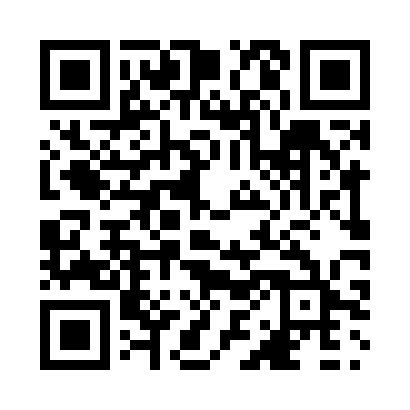 Prayer times for Walsh, Newfoundland and Labrador, CanadaMon 1 Jul 2024 - Wed 31 Jul 2024High Latitude Method: Angle Based RulePrayer Calculation Method: Islamic Society of North AmericaAsar Calculation Method: HanafiPrayer times provided by https://www.salahtimes.comDateDayFajrSunriseDhuhrAsrMaghribIsha1Mon3:105:091:116:409:1211:112Tue3:105:101:116:409:1211:113Wed3:115:101:116:409:1211:114Thu3:115:111:116:409:1111:115Fri3:125:121:126:409:1111:116Sat3:125:131:126:409:1011:117Sun3:135:141:126:399:1011:118Mon3:135:141:126:399:0911:119Tue3:145:151:126:399:0911:1010Wed3:145:161:126:399:0811:1011Thu3:155:171:126:389:0711:1012Fri3:155:181:136:389:0611:0913Sat3:165:191:136:389:0611:0914Sun3:165:201:136:379:0511:0915Mon3:175:211:136:379:0411:0816Tue3:185:221:136:369:0311:0817Wed3:185:231:136:369:0211:0718Thu3:205:251:136:359:0111:0619Fri3:225:261:136:359:0011:0420Sat3:245:271:136:348:5911:0221Sun3:265:281:136:348:5811:0022Mon3:285:291:136:338:5710:5723Tue3:305:301:136:328:5610:5524Wed3:325:321:136:328:5410:5325Thu3:345:331:136:318:5310:5126Fri3:375:341:136:308:5210:4927Sat3:395:351:136:298:5110:4728Sun3:415:371:136:298:4910:4429Mon3:435:381:136:288:4810:4230Tue3:455:391:136:278:4710:4031Wed3:475:411:136:268:4510:38